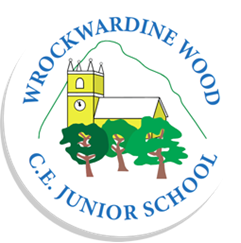 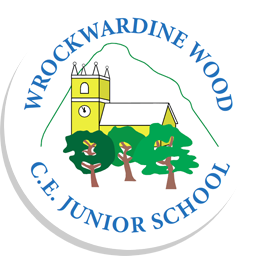 “Love, Laugh Learn”We will ignite the ability in all to ‘Love, Laugh and Learn’, recognising the extraordinary and wondrous in everything and in everyone. Our rich, varied and creative curriculum, together with our Christian values, will empower all to flourish following Jesus’s promise ‘I have come to give life and life in all its fullness.’ (John 10:10)Our School Christian Values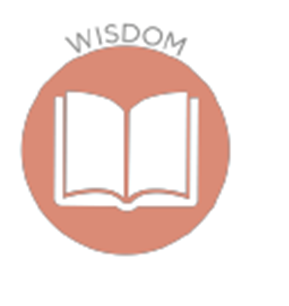 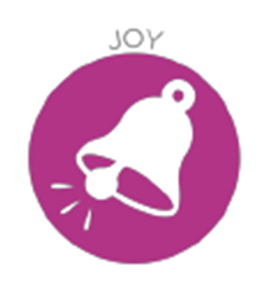 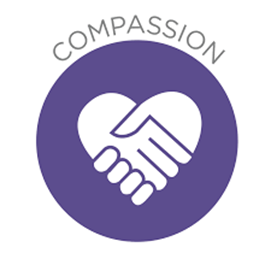 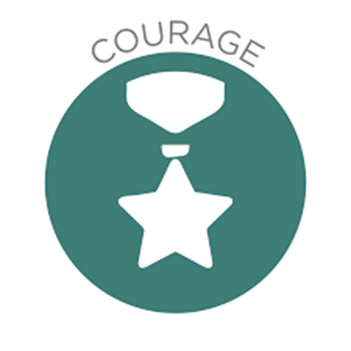 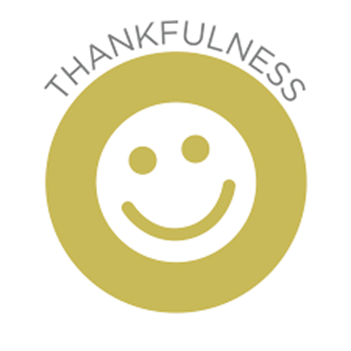 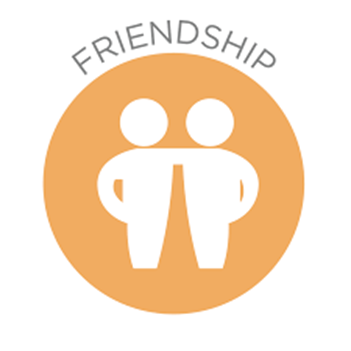 Wrockwardine Wood C.E. Junior SchoolRationale At Wrockwardine Wood C.E. Junior School we are very fortunate to have supportive and friendly parents. Our parents recognise that educating children is a process that involves partnership between home and school and understand the importance of a good working relationship to equip children with the necessary skills for adulthood. For these reasons we welcome and encourage parents/carers to participate fully in the life of our school.The purpose of this policy is to provide a reminder to all parents, carers and visitors to our school about expected conduct so that we can work together to ensure a safe and positive school environment for our children.Respect and Concern for Others and Their Rights This guidance supports implementation of the Home-School Agreement. We expect parents and carers to show respect and concern for others by:- Supporting the respectful ethos of our school by setting a good example in their own speech and behaviour towards all members of the school community; Working together with teachers for the benefit of children. This includes approaching the school to resolve any issues of concern and to discuss and clarify specific events in order to bring about a positive solution; Discussions using the school name, staff names or pupil names is not acceptable on social media platforms.Correcting own child’s behaviour, especially in public where it could otherwise lead to conflict, aggressive or unsafe behaviour; Respecting the school environment, including keeping the school tidy by not littering.Following the parking rules and doing the right thing when delivering and collecting children from school. Following the Government’s current guidance regarding COVID In order to support a peaceful and safe school environment, the school cannot tolerate:- Disruptive behaviour which interferes with the operation of a classroom, an office area or any other part of the school grounds; Using loud and/or offensive language or displaying temper; Threatening harm or the use of physical aggression towards another adult or child. This includes approaching someone else’s child in order to discuss or chastise them and physical punishment against your own child on school premises. (Some actions may constitute an assault with legal consequences.); Damaging or destroying school property; Abusive or threatening emails, phone or social network messages; Smoking and consumption of alcohol or other drugs or accessing the school site whilst intoxicated.The above behaviours on school premises will be reported to the appropriate authorities and Governors may prohibit an offending adult from entering the school grounds to safeguard our school community.We trust that parents and carers will assist our school with the implementation of this policy and thank you for your continuing support.